Oznámenie: Na základe rozhodnutia o prijatí v súlade s ustanoveniami §56 ods. 1 alebo ods. 2 a § 58 ods. 9 zákona č. 131/2002 Z.z. o vysokých školách a o zmene a doplnení niektorých zákonov v znení neskorších predpisov záväzne oznamujem, že sa zapisujem na štúdium v akademickom roku 2024/2025. Prehlásenie (jednu z možností zaškrtnite, prípadne aj vyplňte): Prehlasujem, že som na žiadnej vysokej škole doteraz neštudoval(a). Fakulta priemyselných technológií v Púchove Trenčianskej univerzity Alexandra Dubčeka v Trenčíne bude v akademickom roku 2024/2025 prvá a jediná vysoká škola na ktorej budem študovať.  Ak ste študoval(a) na inej slovenskej vysokej škole treba uviesť nasledovné údaje: Štúdium trvalo od – do, názov vysokej školy (uviesť či bola denná alebo externá forma štúdia a či bolo štúdium platené alebo neplatené).............................................................................................................................................................................................. .............................................................................................................................................................................................. Poučenie: V prípade, že ste už v minulosti študovali alebo ešte študujete alebo sa rozhodnete zapísať aj na ďalšiu vysokú školu a našu si zvolíte ako druhú (tá, na ktorej sa za štúdium platí), ste povinný(á) do 8 dní po zapísaní sa na ďalšej vysokej škole písomne oznámiť túto zmenu na Študijné oddelenie (Organizačná smernica č. 3-U-004, Príloha č. 2 (viď http://tnuni.sk/uchadzaci/skolne-a-poplatky/) Vyhlásenie Vyhlasujem, že všetky mnou uvedené údaje sú pravdivé, a že som nezamlčal nijaké závažné skutočnosti. Poskytujem svoje osobné údaje pre účely zápisu na štúdium na Trenčianskej univerzite Alexandra Dubčeka v Trenčíne podľa zákona č. 131/2002 Z. z. o vysokých školách a o zmene a doplnení niektorých zákonov v znení neskorších predpisov. V ........................................................................................ dátum: ......................................................................................  						      Podpis študenta ................................................................................Trenčianska univerzita Alexandra Dubčeka v Trenčíne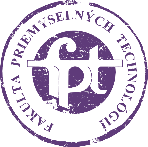 Fakulta priemyselných technológiíTrenčianska univerzita Alexandra Dubčeka v TrenčíneFakulta priemyselných technológiíTrenčianska univerzita Alexandra Dubčeka v TrenčíneFakulta priemyselných technológiíTrenčianska univerzita Alexandra Dubčeka v TrenčíneFakulta priemyselných technológiíTrenčianska univerzita Alexandra Dubčeka v TrenčíneFakulta priemyselných technológiíTrenčianska univerzita Alexandra Dubčeka v TrenčíneFakulta priemyselných technológiíTrenčianska univerzita Alexandra Dubčeka v TrenčíneFakulta priemyselných technológiíEvidenčný list študentaEvidenčný list študentaEvidenčný list študentaEvidenčný list študentaEvidenčný list študentaEvidenčný list študentaEvidenčný list študentaŠtudijný program:Študijný program:Študijný program:Forma štúdia:Forma štúdia:Forma štúdia:Stupeň štúdia:Špecializácia:Špecializácia:Špecializácia:Trajektória (zakrúžkovať) :112Meno:Priezvisko:Priezvisko:Rodné priezvisko:Rodné priezvisko:Rodné priezvisko:Akademický titul:Dátum narodenia:Miesto narodenia:Miesto narodenia:Rodné číslo:Rodné číslo:Rodné číslo:Rodinný stav:Štátna príslušnosť:Štátna príslušnosť:Národnosť:Národnosť:Národnosť:Číslo OP:Číslo OP:Telefónne číslo:Telefónne číslo:E-mailová adresa:E-mailová adresa:E-mailová adresa:E-mailová adresa:E-mailová adresa:Adresa trvalého bydliska:Korešpondenčná adresa (ak je iná ako adresa trvalého bydliska ):Ulica a číslo:Ulica a číslo:Mesto (obec):Mesto (obec):PSČ:PSČ:Štát:Štát: